МИНИСТЕРСТВО ОБРАЗОВАНИЯ И НАУКИ КЫРГЫЗСКОЙ РЕСПУБЛИКИ МИНИСТЕРСТВО СЕЛЬСКОГО ХОЗЯЙСТВА И МЕЛИОРАЦИИ КЫРГЫЗСКОЙ РЕСПУБЛИКИ КЫРГЫЗСКИЙ НАЦИОНАЛЬНЫЙ АГРАРНЫЙ УНИВЕРСИТЕТ им. К.И. СКРЯБИНАКАФЕДРА «ЗЕМЛЕУСТРОЙСТВО И КАДАСТРЫ»Стратегия развития кафедры ЗЕМЛЕУСТРОЙСТВА И КАДАСТРЫ до 2024 годаБЕКИТИЛГЕН / УТВЕРЖДЕНАГЭЖФнын Кеңешинин 21-февраль 2020-жылдагы отурумунун №5-протоколу / на заседании Совета ФГМЭиЗУ от 21-февраля 2021г. Протокол № 5.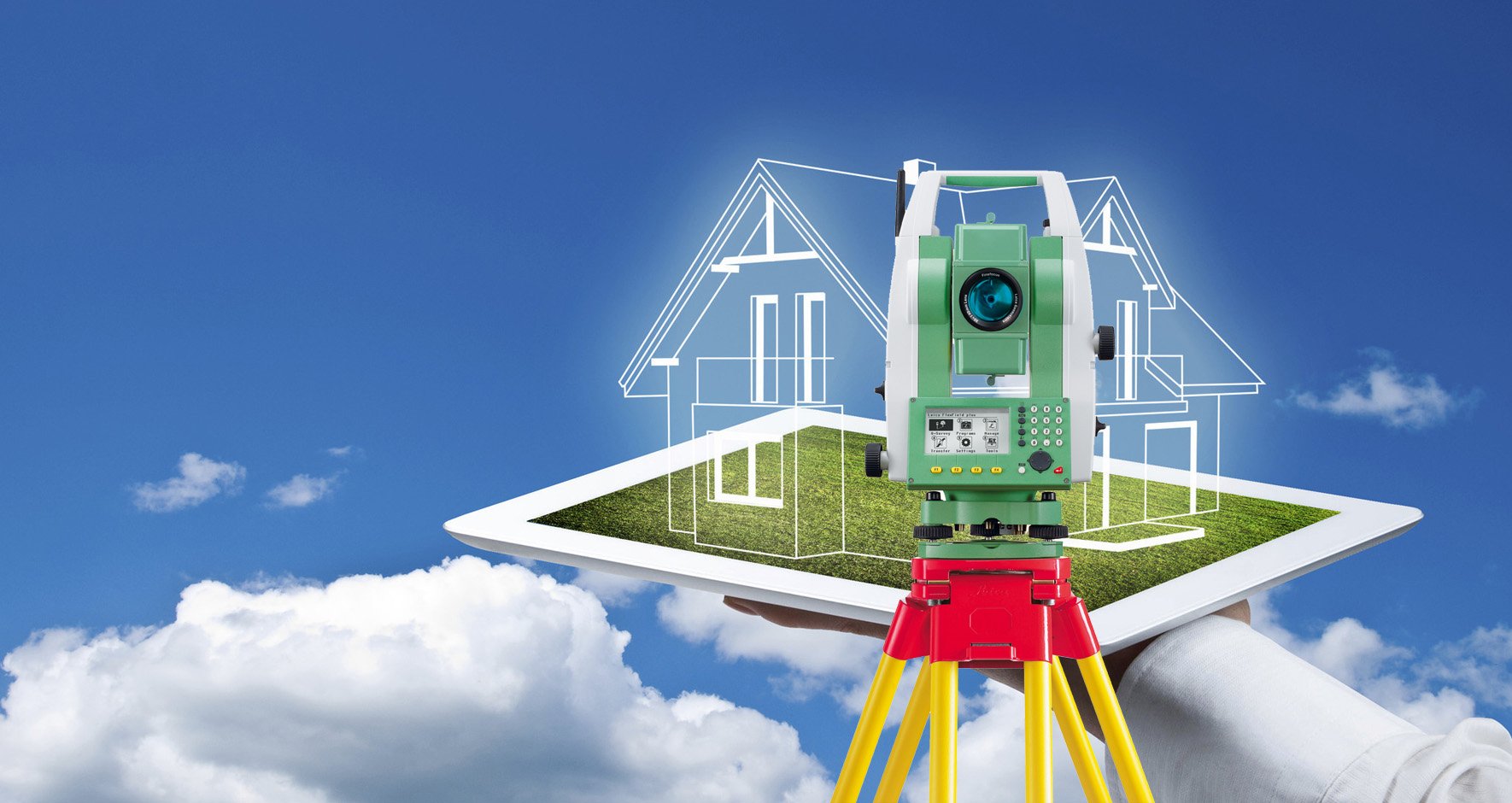 бишкек -2019СОДЕРЖАНИЕ1.Миссия и видение………………………………………………………………22.Стратегическая цель кафедры………………………………………………….33.Анализ деятельности кафедры……………………………………………...….34. Повышение качества профессионального образования …………………….55.Основные результаты деятельности кафедры за прошедшие годы………....66. Локальные задачи……………………………………………………………  107.Принципы реализации стратегии развития………………………………..…118.Ожидаемые результаты реализации стратегии……………………………...12Тремя путями можем мы прийти к мудрости:Во-первых, путем размышления, это путь самый благородный,во-вторых, путем подражания, это путь самый легкий; и, в-третьих,путем опыта, это путь самый тяжелый						Конфуций1. МИССИЯ И ВИДЕНИЕВидениеКафедра видит себя наиболее прогрессивным, креативным, успешным, престижным подразделением КНАУ им. К.И. Скрябина, активным участником реформирования системы высшего образования, занимающимся подготовкой профессионалов в области управления земельными ресурсами, землеустройства и кадастров.Миссия задачиМиссией кафедры является подготовка высококвалифицированных специалистов и научных кадров в области землеустройства и кадастры для АПК, различных отраслей экономики, в особенности аграрной отрасли, способных выдержать конкуренцию на рынке труда, обладающих глубокими знаниями и профессиональными навыками для деятельности в современной рыночной экономике на национальном и международном уровнях для обеспечения устойчивого развития земельных ресурсов КР в условиях глобальных изменений и вызовов XXI века.Для реализации миссии кафедра должна выполнять основные задачи:Развитие обучающихся через научно-исследовательскую деятельность, критическое мышление, развитие профессионально- ориентированных навыков и умений;использование высокопрофессионального опыта обучения студентов образовательной среде;подготовка нового конкурентоспособного поколения специалистов для рынка труда;развитие среды, которая приветствует и поддерживает людей из разных культур и создание атмосферы стремления к знаниям, академической интеграции и интеллектуальной мотивации;проведение научно-исследовательской работы, ведение образовательной деятельности, основанной на передовой мировой практике и далее развивать свой брэнд подготовки специалистов;развитие сотрудничества кафедры для соответствия требованиям рынка труда, для улучшения качества подготовки специалистов для различных секторов экономики и бизнеса;разработка дополнительных образовательных тренинг программ и новых технологии преподавания;установление партнерства с другими университетами, организациями, с целью улучшения качества образования, для поддержки;технических и культурных связей;внесение вклада в воспитание гармонично развитой молодежи;Стратегическая цель кафедрыВ ближайшей перспективе кафедра «Землеустройство и кадастры» позиционирует себя как обеспечивающая гарантии качества подготовки специалистов в области землеустройства и кадастров, как научный центр, обеспечивающий	 правовые, технические, экономические и социальные, экологические направления рационального использования и охраны земельных ресурсов республикиВостребованность специалистов этого направления профессиональной подготовки обусловлена развитием рынка недвижимости в стране, процессами приватизации, становлением земельного фондового рынка и появлением различной формы собственности на землю.Область профессиональной деятельности включает: земельно-имущественные отношения; систему управления земельными ресурсами и объектами недвижимости; организацию территории землепользований; прогнозирование, планирование и проектирование землепользования; учет, кадастровую оценку и регистрацию объектов недвижимости; топографо-геодезическое и картографическое обеспечение землеустройства и кадастров; позиционирование объектов недвижимости, формирование кадастровых информационных систем; межевание земель и формирование иных объектов недвижимости; правоприменительную деятельность по установлению права собственности и контролю использования земельных участков и иных объектов недвижимости; инвентаризацию объектов недвижимости; мониторинг земель и иной недвижимости; налогообложение объектов недвижимости; риэлтерскую, оценочную и консалтинговую деятельность в сфере земельно-имущественного комплекса. Цель развития стратегии кафедры заключается в подготовке высококвалифицированных специалистов в области землеустройства и кадастров. Развитие землеустроительной школы кафедры на основе сохранения преемственности достижений; внедрения инновационных технологий в образовательный процесс; повышения качества результатов научно – исследовательской работы; совершенствования воспитательной работы в целях усиления, конкурентных позиций кафедры и её выпускников; достижения максимально возможной интеграции с современным рынком труда в условиях цифровой глобализации, и как результат укрепления позиций кафедры, как признанного лидера в научно - образовательном пространстве страны и за рубежом.2. АНАЛИЗ ДЕЯТЕЛЬНОСТИ ВУЗАSWOT-анализ — метод стратегического планирования, заключающийся в выявлении факторов внутренней и внешней среды организации и разделении их на четыре категории: Strengths (сильные стороны), Weaknesses (слабые стороны), Opportunities (возможности) и Threats (угрозы).Для определения стратегических направлений развития нами сделан SWOT-анализ деятельности кафедры, чтобы оценить возможности для роста, сильные и слабые стороны, определить ее конкурентные преимущества и угрозы, препятствующие их использование. На основе данного анализа нами определены стратегическая цель и направления развития кафедры на 5лет.СИЛЬНЫЕ СТОРОНЫ1. Научный потенциал, остепененность профессорско-преподавательского состава кафедры, в бакалавриате-  40%, в магистратуре -100%.2. Академическая мобильность ППС, на кафедре три приглашенных ППС с других ВУЗов.3. Использование инновационных ГИС технологий обучения.4. Наличие современной материально-технической базы, на базе кафедры создана ГИС лаборатория.5. Хороший уровень трудоустройства выпускников по направлению.6. Тесное сотрудничество с производством, с работодателями.7. Отличное знание предмета преподавателями, творческое отношение к работе.8. Хорошее методическое обеспечение, использование тестирования по всем дисциплинам, закрепленным за кафедрой.9. Доверительная атмосфера и доброжелательная и обстановка на кафедре.СЛАБЫЕ СТОРОНЫ1. Слабый уровень знаний абитуриентов.2. Слабая мотивация студентов к получению прочных знаний. 4. Низкий уровень зарплаты ППС.5.Недостаточное государственное финансирование на развитие специальностей, лабораторных баз. 6. Недостаточное финансирование науки.7. Низкая академическая мобильность студентов.8. Нет финансирования производственных практик студентов.ВОЗМОЖНОСТИ1. Подготовка высококвалифицированных, интеллектуально развитых, быстро адаптирующихся к требованиям времени, востребованных специалистов и научных кадров для устойчивого развития агропромышленного комплекса. 2. Наращивание материально-технической базы лабораторий, научных исследований и разработок в сфере прорывных технологий путем осуществления эффективной интеграции образования, АПК, других отраслей экономики страны и научных исследований. 3. Создание и расширение спектра международных совместных образовательных программ, направленных на развитие студенческой и академической мобильности. 4. Модернизация системы сотрудничества с организациями, учреждениями, производственными предприятиями, в особенности сельскохозяйственными. 5. Разработка и участие в международных образовательных и научных проектах для усовершенствования и развития направлений и специальностей. 6. Развитие академического сотрудничества с Московским государственным университетом по землеустройству, создание условий для академической мобильности ППС, усиления качества преподавания и интернационализации состава преподавателей. 7. Улучшение системы поддержки и помощи студентам: создание всех условий для обучения в онлайн и офлайн форматах, наличие электронных ресурсов, внедрение гибкой системы скидок по контрактам с учетом социальный условий их семей и др. 8. Повышение качества обучения студентов путем внедрения инновационных методов обучения, модернизации методики преподавания, внедрения e-learning. 9. Участие в системе ранжирования вузов путем создания системы, обеспечивающей выход на международную аккредитацию и наличие показателей, соответствующих высокому рейтингу по многим позициям.ТРЕВОГИ И ПРЕПЯТСТВИЯ1. Снижение качества школьного образования в стране. 2. Высокая конкурентная среда в вузовской сфере страны и как следствие сокращение контингента студентов.3. Влияние традиционной системы управления.4. Несбалансированность между спросом на рынке труда и объемом, и структурой подготовки кадров.3. ПОВЫШЕНИЕ КАЧЕСТВА ПРОФЕССИОНАЛЬНОГО ОБРАЗОВАНИЯ Для реализации целей по гарантии качества образования отделом качества образования в период с 2016 по 2019 годы разработаны более 10 нормативных документов, регулирующие организацию планирования, документирования, внедрения и поддержания в рабочем состоянии системы менеджмента качества (СМК) для повышения результативности основных процессов в КНАУ.Основными нормативными документами системы менеджмента качества (СМК) являются:Положение о Совете по качеству образования в КНАУ;Положение о внутренней системе качества образования;Положение о рейтинговой оценке деятельности ППС КНАУПоложение об анкетировании студентов, ППС, работодателей;Положение о модульно-рейтинговой оценке знаний студентов;Положение о проверке ВКР антиплагиатной интернет-системой;Критерии оценки образовательных программ ВПО и другие (www.knau.kg).Совершенствование и развитие образовательного процесса:• развитие и реализация образовательной деятельности на принципах непрерывного образования в рамках Стратегии развития КНАУ, предполагающее формирование у обучающихся компетенций не только по профилю выбранного образовательного направления, а также развитие креативного и социального капитала; • повышение практико-ориентированной направленности образовательных программ, реализуемых кафедрой; • учет междисциплинарных связей образовательных программ в рамках реализуемых учебных планов, ориентированных на опережающее обучение выпускников, востребованных работодателями в условиях изменения технологического уклада общества; • сертификация качества преподаваемых образовательных программ общественными и общественно – профессиональными, в т.ч. международными аккредитующими организациями; • построение образовательной деятельности на результатах передовых научных исследований, проводимых как научно-педагогическими работниками, так и обучающимися по программам кафедры; • интернационализация и «экспорт» образовательных программ и расширение сетевого взаимодействия; • активное участие кафедры в формировании единой университетской информационной среды в рамках Стратегии развития КНАУ. 4. ОСНОВНЫЕ РЕЗУЛЬТАТЫ ДЕЯТЕЛЬНОСТИ КАФЕДРЫ ЗА ПРОШЕДШИЕ ГОДЫУчебная и учебно-методическая работа:Кафедра землеустройства и кадастров ведет подготовку специалистов по направлению «Землеустройство и кадастры» бакалавриат и магистратура.Образовательная программа подготовки по направлению 620200 - «Землеустройство и кадастры» с присвоением квалификации «Бакалавр» реализуется в университете с 2012 года и программа магистратуры с 2016 года.Программы соответствует миссии образовательной организации и ведет подготовку высококвалифицированных и востребованных специалистов по направлению 620200 - «Землеустройство и кадастры» и она выстроена с учетом основных государственных требований к уровню подготовки специалистов, завершающих обучение в КНАУ, и потребностей современного интеллектуального рынка труда Кыргызстана. 	Ожидаемым результатом является квалификация бакалавров и магистров по данному направлению подготовки. Квалификационные требования бакалавров и магистров четко определены с учетом требований рынка труда Государственным учреждением «Кадастр» при Государственном агентстве по земельным ресурсам при Правительстве Кыргызской Республики, Государственным проектным институтом по землеустройству «Кыргызгипрозем», другими заинтересованными лицами. Разработанные образовательные программы соответствуют установленным образовательным целям. Ожидаемые результаты обучения четко определены универсальными и профессиональными компетенциями, с конкретизацией по дисциплинам знаний и навыков. Квалификация, получаемая в результате освоения программы, четко определена и разъяснена и соответствует определенному уровню национальной и европейской структуры квалификаций. На кафедре в 2021-2022 учебном году обучаются по очной форме 139 бакалавров, 24 магистранта и 159 студента обучаются по заочной форме обучения с применением дистанционных образовательных технологий, (объем контракта составляет 8,9 млн. сом).Рис. 1. Выпуск студентов по направлению «Землеустройство и кадастры» Студенты имеют возможность обратной связи с обучающимися предоставлена через Образовательный портал КНАУ для дистанционного обучения на сайте http://cdo.knau.kg/, в категории ДОТ, В организации учебного процесса в КНАУ применяется автоматизированная система управления AVN, при помощи этой системы все структуры университета проводит мониторинг успеваемости студентов. Каждый преподаватель имеет свой логин и пароль для входа в систему имеют возможность публиковать учебно-методические материалы по своим курсам, а студенты очной и заочной формы обучения имеют доступ к AVN порталу и личным кабинетам с целью изучения учебного, учебно-методического материала и сдаче отчетностей по соответствующим дисциплинам.Реализация компетентностного подхода предусматривает широкое использование в учебном процессе инновационных методов. Они создают условия для формирования и закрепления профессиональных знаний, умений и навыков у обучающихся, способствуют развитию профессиональных качеств будущего специалиста.Кафедра 2017 году прошла независимую аккредитацию образовательной магистерской программы по направлению 620200 «Землеустройство и кадастры».2020 год независимую аккредитацию образовательной бакалаврской программы по направлению 620200 «Землеустройство и кадастры».Разработаны Государственные образовательные стандарты по бакалавриату и магистратуре.Научно – исследовательская работа:Научная исследовательская работа кафедры складывается из участия в научной работе профессорско-преподавательского состава, руководства научной работой магистрантов и студентов, участия в научно-практических конференциях и конкурсах.Профессором Денисовым В.В. совместно с Волковым С.Н. ректором ГУЗа издан учебник впервые в Кыргызской Республике в области землеустройства «Землеустройство в Кыргызской Республике». Кроме этого, за последние годы Денисовым В.В., Волковым С.Н., Исмаиловой К.Ч. и Батыковой А.Ж. изданы 3 учебника с грифом Мои НКР «Основы Землеустройства» и «Регулирование земельных отношений». Учебник «Основы Землеустройства» был переведен на государственный язык «Жерге жайгаштыруунун негиздери» и издана (Батыкова А.Ж.,Тулеев Т.К., Рашева А.Т., Базарбаева И.Д.) Также преподавателями кафедры систематически разрабатываются и выпускаются методические указания. Опубликованы научные статьи и монографии:последние за три года опубликованы более 50 научных статьей;изданы 2 монографии;получено патентов КР на изобретения и полезную модель и авторские свидетельства. 	Студенты и преподаватели кафедры ежегодно выступают на научных конференциях различного уровня. По итогам конференций выпускаются сборники статей и тезисов. Студенты награждаются дипломами, грамотами, призами.КНАУ 2020 году участвовала в независимом рейтинге ВУЗов и среди ВУЗов вышли на 3 место, магистерская программа по направлению 620200 «Землеустройство и кадастры» по итогам рейтинга НААР удостоилась на 1 место среди магистерских и бакалаврских программ.Кафедра ведет НИР на тему: «Интегрированное управление земельными и водными ресурсами на административно-территориальном и бассейновом уровне в Чуйской области с применением GIS-технологий» (2021-2023) руководителем НИР является к.т.н, доцент Батыкова А.Ж. Финансирование НИР МОиНКР за 2021-2023 гг. составляет 2700тыс.сом.1. Батыкова А.Ж.- соискатель, докторская диссертация (Научный консультант-д.т.н. Бейшекеев К.К.);2. Денисов В.В.- соискатель, докторская диссертация (Научный консультант- академик РАН, д.э.н, профессор Волков С.Н.);3.Жусупова А.К.-соискатель, кандидатская диссертация. (Научный руководитель – д.э.н., доцент Чортонбаев У.Т.)4.Рашева А.Т. -соискатель, кандидатская диссертация. (Научный руководитель – д.э.н., доцент Чортонбаев У.Т.)5.Базарбаева И.Д.-аспирант, кандидатская диссертация.Курсы повышения квалификацииКомплексным планом развития университета преподаватели обязаны проходить курсы повышения квалификации (стажировки, семинары, тренинги).  Преподаватели повышают квалификацию посредством участия в семинарах, курсах, программах повышения квалификации. ППС кафедры за последние три года прошли более 60 курсы повышение квалификации и тренингов.Курс повышения квалификации по теме: «Innovative Tools for Improved Water Management». Зимняя школа CAWA, 2018г.Курс повышения квалификации по теме: «Введение в геоинформационные системы с QGIS», 2018г.Курс повышения квалификации преподавателей по теме: «Интерактивные методы обучения», 2019г.Курсы повышения квалификации преподавателей по педагогическому мастерству2019г.Курс обучения тренинг-семинар «Международная аккредитация EFMD образовательных программ»,2018г. ГИС тренинг SuperMap iDesktop,2020 и др.ППС кафедры «Землеустройство и кадастры» профессор Денисов В.В. и доцент Батыкова А.Ж. проходили курс повышения квалификации в Московском ГУЗе. В 2019- году старшие преподаватели Джумабаева А.М. и Базарбаева И.Д. прияли участие в международном тренинге по программе «Methods and Tools for the Assessment and Monitoring of Central Asian Water and Land Resources» и «Анализ данных, климатическому и гидрогеологическому моделированию и использованию MODSNOW Tool для мониторинга снежного покрова» в городе Алматы. Результаты повышения квалификации преподавателей подтверждаются свидетельствами, сертификатами, отчетами о повышении квалификации. Разнообразные формы повышения квалификации позволяют профессорско - преподовательскому составу поддерживать высокий уровень компетентности в различных областях знаний.  Международное сотрудничество Общее количество соглашений, договоров и меморандумов по кафедре, из них: сколько заключено новых за последнее 3 годаМеждународное сотрудничество кафедры «Землеустройство и кадастры» основано на Договоре 2002 года с последующим его пролонгацией о сотрудничестве между Кыргызским национальным аграрным университетом им. К.И. Скрябина (КНАУ) и Государственным университетом по землеустройству (ГУЗ) г. Москва.  За 2002-2021 годы на основании Договора КНАУ является ассоциированным членом Совета по направлению «Землеустройство и кадастры» при ГУЗе.    Профессор Денисов В.В. действительный член Учебно-методического совета ГУЗе. Ежегодно принимает участие в пленарных заседаниях УМС и участвует в разработке учебно-методических документов, которые используются в учебном процессе на кафедре землеустройства и кадастров КНАУ.  С 2019 года кафедра землеустройства и кадастров сотрудничает с кафедрой «Землеустройство и землепользование» ТИИМСХ г.  Ташкент.С 2019 года некоторые ППС кафедры являются членами Межгоссовета среди стран содружеств СНГ в области землеустройства и дистанционного зондирования земли. 28 октября 2021 году подписано соглашение (MOU) с компанией SuperMap для получения доступа к лицензионным ГИС платформам для образовательных целей.Совершенствование и развитие научно – исследовательского процесса:• расширение научно-исследовательской деятельности кафедры в соответствие с принципом деятельности «исследовательского университета»; • актуализация и расширение предметной области исследований, проводимых профессорско-преподавательским составом кафедры, путем внедрения комплексного, междисциплинарного подхода, характерного для экономической науки в целом, с целью получения инновационных результатов; • вовлечение обучающихся в активную научно - исследовательскую деятельность; • привлечение новых стратегических партнеров для выполнения научно-прикладных исследований на основе заключения партнерских соглашений; • увеличение объемов внедрения в практику хозяйственной деятельности организаций результатов теоретических исследований кафедры на коммерческой основе; • повышение мотивации научно - исследовательской деятельности профессорско-преподавательского состава путем совершенствования методов и инструментов.Воспитательная работа  Совершенствование и развитие воспитательного процесса:• обновление форм воспитательной работы, направленной на развитие личности обучающихся; • создание условий для самоопределения и социализации обучающихся по дисциплинам кафедры на основе культурных, духовных и нравственных ценностей, принятых в обществе правил и норм поведения в интересах человека, семьи, общества и государства; • усиление работы по обучению нормам профессиональной этики; • расширение связей с хозяйствующими субъектами в целях обеспечения мест практики в рамках реализации основных профессиональных образовательных программ; • стимулирование и поддержка инициатив студентов и аспирантов, направленных на инновационную и предпринимательскую деятельность. Трудоустройство выпускниковВзаимодействие с различными организациями по вопросам трудоустройства выпускников происходит посредством заключения договоров на прохождение практик, согласования учебных планов и компетентностных моделей специалистов, презентации предприятий и организаций, профориентационных работ, участия работодателей в ГАК, экскурсий и т.д.В целом выпускники успешно находят работу, подтверждая качество подготовки и профессиональную компетентность. Область профессиональной деятельности выпускников включает сферу образования, науки и производственную область. Часть студентов заочного дистанционного обучения работают по выбранному направлению с первых курсов (в основном студенты сокращённой формы обучения).  На основе «Положения о Дуальном образовании», студенты проходят выездные практико-ориентировочные занятия для закрепления теории на производстве.Рис. 2. Трудоустроенность выпускников по направлению 620200 - «Землеустройство и кадастры» за 2019-2021 гг.Локальные задачиСовершенствование и развитие образовательного процесса1. Формирование качественного контингента обучающихся: профориентация в школах, участие в днях открытых дверей университета на постоянной основе. 2. Организация учебного процесса в соответствии с требованиями государственных образовательных стандартов. 	3. Обеспечение высокого качества подготовки обучающихся по всем направлениям и уровням подготовки, в которых принимает участие кафедра; 4. Укрепление учебно – методической базы, распространение знаний путем подготовки и издания, в том числе в сети Интернет, учебно-методической и научной литературы. 5. Диверсификация деятельности кафедры: • подготовка специалистов с широким пониманием требований нормативно-правовой базы глобальной среды, умением применять национальные и международные стандарты профессиональной деятельности; • расширение и улучшение практики применения дистанционных образовательных технологий в учебном процессе; • разработка образовательных программ, отвечающих повышенному спросу на рынке образовательных услуг; • закрепление навыков решения практических проблем с использованием теоретических знаний, практических навыков и умений; •привлечение к участию в учебном процессе практиков из организаций - лидеров рынка. 6. Популяризация деятельности кафедры в сети Интернет. 7. Развитие внутристрановой и международной мобильности ППС и обучающихся. 8. Совершенствование качества учебного процесса путем внедрения инновационных образовательных технологий и методов организации учебного процесса, позволяющих формировать системное, критическое, аналитическое и креативное мышление. 9. Разработка учебно-методической и научной литературы, необходимой для подготовки высококвалифицированных бухгалтеров различных отраслей экономики, в особенности аграрной сферы.10. Повышение мотивации ППС кафедры к качественным инновациям учебного процесса. 2. Совершенствование и развитие научно-исследовательской деятельности1. Обеспечение качества научной работы: актуальность тематики, научная и практическая ценность, степень разработки проблемы, концептуальность и логика. 2. Проведение на регулярной основе научно - методологических семинаров кафедры и научно-практических конференций; 3. Расширение участия кафедры в республиканских и международных проектах, регулярное осуществление публикаций по научно-исследовательской тематике, реализуемой ППС кафедры. 4. Формирование устойчивых научных связей с профильными кафедрами зарубежных университетов в рамках сетевого взаимодействия. 5. Развитие кадрового потенциала кафедры, включая стажировки профессоров и преподавателей в органах государственной власти, в научных организациях страны и за рубежом, обучение в специализированных центрах повышения квалификации преподавателей. 6. Создание исследовательских коллективов и междисциплинарных групп, направленных на развитие профессии, в том числе путем привлечения исследователей других кыргызских и зарубежных вузов и научных учреждений; 7. Развитие сотрудничества с зарубежными и отечественными школами; 8. Вовлечение студентов в активную научную деятельность, в целях развития исследовательских и аналитических компетенций. 3. Развитие социального партнерства1. Расширение консультационной и экспертной помощи органам государственной власти по профилю деятельности кафедры. 2. Участие ППС кафедры в разработке государственных проектов и программ, включая развиваемые в КР и ЕАЭС.4. Совершенствование и развитие воспитательного процесса1. Формирование у обучающихся креативного и социального капиталов будущих специалистов, направленных на профессиональную самореализацию обучающихся. 2. Воспитание чувства профессиональной корпоративной гордости, престижа профессии, этических принципов, определенных в Кодексе профессиональной этики. 3. Вовлечение обучающихся в проектную деятельность, командную работу. 4. Воспитание социальной ответственности у обучающихся перед собой, близкими и обществом в целом. Принципы реализации стратегии развития1. Единство образовательного, научно – исследовательского и воспитательного процессов, осуществляемых кафедрой. 2. Непрерывность образовательного процесса – обеспечение возможности реализации основных и дополнительных профессиональных образовательных программ кафедры в форме непрерывного образования. 3. Открытость и академическая ответственность: • сохранение целостности коллектива, разделяющего единую цель и идеологию на основе закрепления и развития традиций и социальных ценностей, удовлетворенности результатами и достижениями от выполняемой работой; • обеспечения открытости взаимодействия с любыми заинтересованными сторонами - коллегами, слушателями, организациями образования и науки, работодателями, государственными органами. 4. Интеграция - создание системы эффективных коммуникационных связей, вовлечение в орбиту интересов кафедры бывших выпускников кафедры; известных ученых; представителей государственных органов. 5. Технологичность и разнообразие применяемых форм, методов, инструментов, способов и процедур осуществления учебной, научно - исследовательской и воспитательной деятельности. Ожидаемые результаты реализации стратегии1. Закрепление высококонкурентной позиции кафедры в кыргызском и международном образовательном пространстве, подтвержденной количественными и качественными показателями работы. 2. Развитие землеустроительной школы кафедры, обеспечивающей получение любым гражданином страны профессионального образования, повышения квалификации и переподготовки по профильной специальности и специализациям на протяжении всей жизни. 3. Создание условий для обеспечения потребностей рынка труда в кадрах высокой квалификации, способных достигать качественные результаты для различной отраслевой направленности, необходимые для принятия управленческих решений, развития приоритетных направлений модернизации и технологического преобразования КР, агарного, социально - экономического климата страны. ДОКУМЕНТОВ И НОРМАТИВНО- ПРАВОВЫХ АКТОВ, НА ОСНОВЕ КОТОРЫХ РАЗРАБОТАНАСТРАТЕГИЯ РАЗВИТИЯ КАФЕДРЫ (в хронологическом порядке)1.	Закон Кыргызской Республики от 15 апреля 1994 года «О науке и об основах государственной научно-технической политики» (с изменениями по состоянию на 01.06.2012 г.)2.	Закон Кыргызской Республики от 30 апреля 2003 года «Об образовании»(с изменениями и дополнениями по состоянию на 16.01.2015 г.)3.	Закон Кыргызской Республики от 31 июля 2009 года «Об основах государственной молодежной политики»4.	Постановление Правительства Кыргызской Республики от 23 марта 2012 года N 201 «О стратегических направлениях развития системы образования в Кыргызской Республике», которое включает в себе:•	Концепцию развития образования в Кыргызской Республике до 2020 года;•	Стратегию развития образования в Кыргызской Республике на 2012- 2020 годы;•	План действий по реализации Стратегии развития образования вКыргызской Республике на 2012-2014 годы в качестве первого трехлетнего плана реализации Стратегии развития образования вКыргызской Республике на 2012-2020 годы;5.	Закон Кыргызской Республики от 8 августа 2012 № 153 «О противодействии коррупции»;6.	Указ Президента Кыргызской Республики от 21 января 2013 года №11«О национальной стратегии устойчивого развития Кыргызской Республики на период 2013-2017 годы;7.	Указ Президента Кыргызской Республики от 12 ноября 2013 года	№215 «О мерах по устранению причин политической и системной коррупции в органах власти».8. СТРАТЕГИЯ РАЗВИТИЯ КНАУ им. К.И. СКРЯБИНА https://knau.kg/wp-content/uploads/2021/docs/strategi_KNAU-min.pdf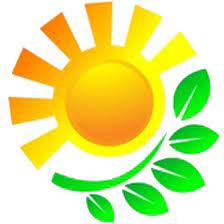 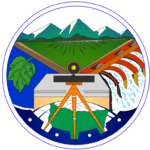 План реализации стратегического развития Кыргызского национального аграрного университета имени К.И.СкрябинаПлан реализации стратегического развития Кыргызского национального аграрного университета имени К.И.СкрябинаПлан реализации стратегического развития Кыргызского национального аграрного университета имени К.И.СкрябинаПлан реализации стратегического развития Кыргызского национального аграрного университета имени К.И.СкрябинаПлан реализации стратегического развития Кыргызского национального аграрного университета имени К.И.СкрябинаПлан реализации стратегического развития Кыргызского национального аграрного университета имени К.И.СкрябинаПлан реализации стратегического развития Кыргызского национального аграрного университета имени К.И.СкрябинаПлан реализации стратегического развития Кыргызского национального аграрного университета имени К.И.СкрябинаПлан реализации стратегического развития Кыргызского национального аграрного университета имени К.И.СкрябинаПлан реализации стратегического развития Кыргызского национального аграрного университета имени К.И.СкрябинаПлан реализации стратегического развития Кыргызского национального аграрного университета имени К.И.Скрябина№ ЗадачиНаименованиеЕд.изм.Отчетный периодОтчетный периодПлановый периодПлановый периодПлановый периодПлановый периодПлановый периодОтветственные исполнители№ ЗадачиНаименованиеЕд.изм.2018год2019год2020год2021год2022год2023год2024годОтветственные исполнителиСтратегическое направление I. Развитие образовательной деятельностиСтратегическое направление I. Развитие образовательной деятельностиСтратегическое направление I. Развитие образовательной деятельностиСтратегическое направление I. Развитие образовательной деятельностиСтратегическое направление I. Развитие образовательной деятельностиСтратегическое направление I. Развитие образовательной деятельностиСтратегическое направление I. Развитие образовательной деятельностиСтратегическое направление I. Развитие образовательной деятельностиСтратегическое направление I. Развитие образовательной деятельностиСтратегическое направление I. Развитие образовательной деятельностиСтратегическое направление I. Развитие образовательной деятельностиСостояние и динамика обучающихся в вузеСостояние и динамика обучающихся в вузеСостояние и динамика обучающихся в вузеСостояние и динамика обучающихся в вузеСостояние и динамика обучающихся в вузеСостояние и динамика обучающихся в вузеСостояние и динамика обучающихся в вузеСостояние и динамика обучающихся в вузеСостояние и динамика обучающихся в вузеСостояние и динамика обучающихся в вузеСостояние и динамика обучающихся в вузе1.1.Общая численность обучающихся по образовательнымЧел.279294295322341385420Члены кафедры1.1.программамЧел.279294295322341385420Члены кафедры1.1.1.ВО бакалавриатаЧел.114 123143139149170185Члены кафедры1.1.2.Программам магистратурыЧел.13  1114  24273540Члены кафедры1.1.3.По заочно –дистанционной форме обученияЧел.152160138  159165180195Члены кафедры1.2.Удельный вес численности студентов, зачисленных наЧел.555673    7690110135Члены кафедры1.2.грантовой основе:Чел.555673    7690110135Члены кафедры1.2.1.ВО бакалавриатаЧел. 45   4963   668595110Члены кафедры1.2.2.Программам магистратурыЧел.1071010152025Члены кафедры1.3.Удельный вес численности студентов, зачисленных наЧел.224238222246260267275Члены кафедры1.3.контрактной основе:Чел.224238222246260267275Члены кафедры1.3.1.ВО бакалавриатаЧел.   221   234  218  232240245250Члены кафедры1.3.2.Программам магистратурыЧел.   3   4 4  14202225Члены кафедры1.4.Средний балл ОРТ студентов, по программамБалл115119126121125127130Члены кафедры1.4.бакалавриатаБалл115119126121125127130Члены кафедры1.5.Число предприятий, являющихся базами практики, с которыми оформлены договорные отношенияКол.3335678Члены кафедрыСтратегическое направление II. Обучение и преподавание: качество образованияСтратегическое направление II. Обучение и преподавание: качество образованияСтратегическое направление II. Обучение и преподавание: качество образованияСтратегическое направление II. Обучение и преподавание: качество образованияСтратегическое направление II. Обучение и преподавание: качество образованияСтратегическое направление II. Обучение и преподавание: качество образованияСтратегическое направление II. Обучение и преподавание: качество образованияСтратегическое направление II. Обучение и преподавание: качество образованияСтратегическое направление II. Обучение и преподавание: качество образованияСтратегическое направление II. Обучение и преподавание: качество образованияСтратегическое направление II. Обучение и преподавание: качество образованияЦель 2.1 Усиление системы обеспечения и развития качества подготовки через внешнюю оценкуЦель 2.1 Усиление системы обеспечения и развития качества подготовки через внешнюю оценкуЦель 2.1 Усиление системы обеспечения и развития качества подготовки через внешнюю оценкуЦель 2.1 Усиление системы обеспечения и развития качества подготовки через внешнюю оценкуЦель 2.1 Усиление системы обеспечения и развития качества подготовки через внешнюю оценкуЦель 2.1 Усиление системы обеспечения и развития качества подготовки через внешнюю оценкуЦель 2.1 Усиление системы обеспечения и развития качества подготовки через внешнюю оценкуЦель 2.1 Усиление системы обеспечения и развития качества подготовки через внешнюю оценкуЦель 2.1 Усиление системы обеспечения и развития качества подготовки через внешнюю оценкуЦель 2.1 Усиление системы обеспечения и развития качества подготовки через внешнюю оценкуЦель 2.1 Усиление системы обеспечения и развития качества подготовки через внешнюю оценкуЦелевые индикаторы:Целевые индикаторы:Целевые индикаторы:Целевые индикаторы:Целевые индикаторы:Целевые индикаторы:Целевые индикаторы:Целевые индикаторы:Целевые индикаторы:Целевые индикаторы:Целевые индикаторы:Обеспечение профессионального и общественного признания образовательных программ в международных аккредитационных агенствах и членство в международных организацияхОбеспечение профессионального и общественного признания образовательных программ в международных аккредитационных агенствах и членство в международных организацияхОбеспечение профессионального и общественного признания образовательных программ в международных аккредитационных агенствах и членство в международных организацияхОбеспечение профессионального и общественного признания образовательных программ в международных аккредитационных агенствах и членство в международных организацияхОбеспечение профессионального и общественного признания образовательных программ в международных аккредитационных агенствах и членство в международных организацияхОбеспечение профессионального и общественного признания образовательных программ в международных аккредитационных агенствах и членство в международных организацияхОбеспечение профессионального и общественного признания образовательных программ в международных аккредитационных агенствах и членство в международных организацияхОбеспечение профессионального и общественного признания образовательных программ в международных аккредитационных агенствах и членство в международных организацияхОбеспечение профессионального и общественного признания образовательных программ в международных аккредитационных агенствах и членство в международных организацияхОбеспечение профессионального и общественного признания образовательных программ в международных аккредитационных агенствах и членство в международных организацияхОбеспечение профессионального и общественного признания образовательных программ в международных аккредитационных агенствах и членство в международных организациях2.1.1.Образовательные программы, аккредитированные независимыми агентствами КРПрограм мы111Члены кафедры2.1.2.Образовательные программы через международную АккредитациюПрограм мы2222Члены кафедры2.1.3.Членство в международных организацияхЕд.изм.1111123Члены кафедры2.2.2.Увеличение позиций Университета в мировом рейтинге: QS Аgriculture & ForestryМесто300Члены кафедры2.2.3.Увеличение позиций Университета в национальной рейтинговой оценке вузаМесто5555555Члены кафедрыЦель 2.2. Усиление системы обеспечения и развития качества обучения через внутреннюю оценкуЦель 2.2. Усиление системы обеспечения и развития качества обучения через внутреннюю оценкуЦель 2.2. Усиление системы обеспечения и развития качества обучения через внутреннюю оценкуЦель 2.2. Усиление системы обеспечения и развития качества обучения через внутреннюю оценкуЦель 2.2. Усиление системы обеспечения и развития качества обучения через внутреннюю оценкуЦель 2.2. Усиление системы обеспечения и развития качества обучения через внутреннюю оценкуЦель 2.2. Усиление системы обеспечения и развития качества обучения через внутреннюю оценкуЦель 2.2. Усиление системы обеспечения и развития качества обучения через внутреннюю оценкуЦель 2.2. Усиление системы обеспечения и развития качества обучения через внутреннюю оценкуЦель 2.2. Усиление системы обеспечения и развития качества обучения через внутреннюю оценкуЦель 2.2. Усиление системы обеспечения и развития качества обучения через внутреннюю оценку2.2.1.Разработка Модели специалиста по каждому направлению и специальности на основе составления Матрицы компетенции и охват специальностей от общего количества%специал ьности--40607590100Учебный отдел, отдел качества, члены кафедры2.2.2.Совершенствование учебных планов по направлениям и специальностям и их модернизация с учетом современных программ основанных на передовоймеждународной практике%охвата специал ьностей60%65%70%80%85%90%90%Учебный отдел, отдел качества, члены кафедры2.2.3.Разработка системы обратной связи с помощью оценки потребителей образовательных услуг: анкеты по изучению мнения студентов, ППС, работодателей, выпускников, абитуриентов с целью анализа, измерения результатов и мониторинга динамикианкеты5555566Приемная комиссия, члены кафедры2.2.4.Формирование базы данных о выпускниках кафедры%охвата выпускн иков80%85%90%95%95%95%95%Приемная комиссия, члены кафедры2.2.5.Привлечение талантливой молодежи/абитуриентов %10%10%15%15%15%15%15%Приемная комиссия, члены кафедрыЦель 2.3 Методологическое обеспечение системы подготовки с учетом мировой практикиЦель 2.3 Методологическое обеспечение системы подготовки с учетом мировой практикиЦель 2.3 Методологическое обеспечение системы подготовки с учетом мировой практикиЦель 2.3 Методологическое обеспечение системы подготовки с учетом мировой практикиЦель 2.3 Методологическое обеспечение системы подготовки с учетом мировой практикиЦель 2.3 Методологическое обеспечение системы подготовки с учетом мировой практикиЦель 2.3 Методологическое обеспечение системы подготовки с учетом мировой практикиЦель 2.3 Методологическое обеспечение системы подготовки с учетом мировой практикиЦель 2.3 Методологическое обеспечение системы подготовки с учетом мировой практикиЦель 2.3 Методологическое обеспечение системы подготовки с учетом мировой практикиЦель 2.3 Методологическое обеспечение системы подготовки с учетом мировой практики2.3.а.Доля обновленных учебных планов, программ, типовых учебных плановЕд.изм.5556666Учебный отдел, отдел качества,кафедра2.3.б.Количество ППС привлеченных в мероприятия по повышению квалификации по методической работе от общего количества ППС% ППС20%20%20%25%30%35%40%Учебный отдел, отдел качества,кафедра2.3.в.Доля новых современных дисциплин/эффективных курсов в каждой специальности от общего количества дисциплин%8%8%13%13%13%15%15%Учебный отдел, отдел качества,кафедраЗадача 2.4.1. Улучшение качества учебников и УМКЗадача 2.4.1. Улучшение качества учебников и УМКЗадача 2.4.1. Улучшение качества учебников и УМКЗадача 2.4.1. Улучшение качества учебников и УМКЗадача 2.4.1. Улучшение качества учебников и УМКЗадача 2.4.1. Улучшение качества учебников и УМКЗадача 2.4.1. Улучшение качества учебников и УМКЗадача 2.4.1. Улучшение качества учебников и УМКЗадача 2.4.1. Улучшение качества учебников и УМКЗадача 2.4.1. Улучшение качества учебников и УМКЗадача 2.4.1. Улучшение качества учебников и УМК2.4.1.аОхват специальностей по разработке новых учебников / совершенствование существующих УМК от их общего количества%20%50%50%60%70%75%80%2.4.1.бПодготовка учебных и учебно-методических пособийКол-во5538088952.4.1.вУчебные пособия, изданные под грифом МОН КРКол-во21--1112.4.2. Повышение квалификации ППС2.4.2. Повышение квалификации ППС2.4.2. Повышение квалификации ППС2.4.2. Повышение квалификации ППС2.4.2. Повышение квалификации ППС2.4.2. Повышение квалификации ППС2.4.2. Повышение квалификации ППС2.4.2. Повышение квалификации ППС2.4.2. Повышение квалификации ППС2.4.2. Повышение квалификации ППС2.4.2. Повышение квалификации ППС2.4.2.аДоля ППС прошедших повышение квалификации по новым технологиям обучения нанациональном/международном уровне%30%30%30%30%35%35%35%Цель 2.5 Создание системы мониторинга удовлетворения потребностей для усовершенствования системы подготовки специалистовЦель 2.5 Создание системы мониторинга удовлетворения потребностей для усовершенствования системы подготовки специалистовЦель 2.5 Создание системы мониторинга удовлетворения потребностей для усовершенствования системы подготовки специалистовЦель 2.5 Создание системы мониторинга удовлетворения потребностей для усовершенствования системы подготовки специалистовЦель 2.5 Создание системы мониторинга удовлетворения потребностей для усовершенствования системы подготовки специалистовЦель 2.5 Создание системы мониторинга удовлетворения потребностей для усовершенствования системы подготовки специалистовЦель 2.5 Создание системы мониторинга удовлетворения потребностей для усовершенствования системы подготовки специалистовЦель 2.5 Создание системы мониторинга удовлетворения потребностей для усовершенствования системы подготовки специалистовЦель 2.5 Создание системы мониторинга удовлетворения потребностей для усовершенствования системы подготовки специалистовЦель 2.5 Создание системы мониторинга удовлетворения потребностей для усовершенствования системы подготовки специалистовЦель 2.5 Создание системы мониторинга удовлетворения потребностей для усовершенствования системы подготовки специалистовЦелевые индикаторы:Целевые индикаторы:Целевые индикаторы:Целевые индикаторы:Целевые индикаторы:Целевые индикаторы:Целевые индикаторы:Целевые индикаторы:Целевые индикаторы:Целевые индикаторы:Целевые индикаторы:Разработка SWOT анализа специальностей и направлений (бакалавриата, магистратуры и PHD программы), менеджмента специальностей человеческих и материально-технических ресурсов, инфраструктуры специальностей и SWOT анализ других ключевых видов деятельности университета влияющих на подготовку с целью модернизации деятельности вуза через критический анализРазработка SWOT анализа специальностей и направлений (бакалавриата, магистратуры и PHD программы), менеджмента специальностей человеческих и материально-технических ресурсов, инфраструктуры специальностей и SWOT анализ других ключевых видов деятельности университета влияющих на подготовку с целью модернизации деятельности вуза через критический анализРазработка SWOT анализа специальностей и направлений (бакалавриата, магистратуры и PHD программы), менеджмента специальностей человеческих и материально-технических ресурсов, инфраструктуры специальностей и SWOT анализ других ключевых видов деятельности университета влияющих на подготовку с целью модернизации деятельности вуза через критический анализРазработка SWOT анализа специальностей и направлений (бакалавриата, магистратуры и PHD программы), менеджмента специальностей человеческих и материально-технических ресурсов, инфраструктуры специальностей и SWOT анализ других ключевых видов деятельности университета влияющих на подготовку с целью модернизации деятельности вуза через критический анализРазработка SWOT анализа специальностей и направлений (бакалавриата, магистратуры и PHD программы), менеджмента специальностей человеческих и материально-технических ресурсов, инфраструктуры специальностей и SWOT анализ других ключевых видов деятельности университета влияющих на подготовку с целью модернизации деятельности вуза через критический анализРазработка SWOT анализа специальностей и направлений (бакалавриата, магистратуры и PHD программы), менеджмента специальностей человеческих и материально-технических ресурсов, инфраструктуры специальностей и SWOT анализ других ключевых видов деятельности университета влияющих на подготовку с целью модернизации деятельности вуза через критический анализРазработка SWOT анализа специальностей и направлений (бакалавриата, магистратуры и PHD программы), менеджмента специальностей человеческих и материально-технических ресурсов, инфраструктуры специальностей и SWOT анализ других ключевых видов деятельности университета влияющих на подготовку с целью модернизации деятельности вуза через критический анализРазработка SWOT анализа специальностей и направлений (бакалавриата, магистратуры и PHD программы), менеджмента специальностей человеческих и материально-технических ресурсов, инфраструктуры специальностей и SWOT анализ других ключевых видов деятельности университета влияющих на подготовку с целью модернизации деятельности вуза через критический анализРазработка SWOT анализа специальностей и направлений (бакалавриата, магистратуры и PHD программы), менеджмента специальностей человеческих и материально-технических ресурсов, инфраструктуры специальностей и SWOT анализ других ключевых видов деятельности университета влияющих на подготовку с целью модернизации деятельности вуза через критический анализРазработка SWOT анализа специальностей и направлений (бакалавриата, магистратуры и PHD программы), менеджмента специальностей человеческих и материально-технических ресурсов, инфраструктуры специальностей и SWOT анализ других ключевых видов деятельности университета влияющих на подготовку с целью модернизации деятельности вуза через критический анализРазработка SWOT анализа специальностей и направлений (бакалавриата, магистратуры и PHD программы), менеджмента специальностей человеческих и материально-технических ресурсов, инфраструктуры специальностей и SWOT анализ других ключевых видов деятельности университета влияющих на подготовку с целью модернизации деятельности вуза через критический анализ2.5.1.Доля выпускников по трудоустройству от количества обучавшихся на договорной основе%60%70%80%85%90%95%95%2.5.2.Изучение и анализ рынка востребованности по каждойспециальности, направлений бакалавриата и магистратуры (обзор рынка)%16%28%39%49%56%66%76%Цель 2.6 Обеспечение вуза высококвалифицированными кадрамиЦель 2.6 Обеспечение вуза высококвалифицированными кадрамиЦель 2.6 Обеспечение вуза высококвалифицированными кадрамиЦель 2.6 Обеспечение вуза высококвалифицированными кадрамиЦель 2.6 Обеспечение вуза высококвалифицированными кадрамиЦель 2.6 Обеспечение вуза высококвалифицированными кадрамиЦель 2.6 Обеспечение вуза высококвалифицированными кадрамиЦель 2.6 Обеспечение вуза высококвалифицированными кадрамиЦель 2.6 Обеспечение вуза высококвалифицированными кадрамиЦель 2.6 Обеспечение вуза высококвалифицированными кадрамиЦель 2.6 Обеспечение вуза высококвалифицированными кадрами2.6.1.Количество привлеченных зарубежных профессоров и консультантовЕд.изм.----1112.6.2.Организация разовых лекции представителей с производстваЕд.изм.55-56710Цель 2.7 Разработка системы обратной связи для анализа и развития системы подготовкиЦель 2.7 Разработка системы обратной связи для анализа и развития системы подготовкиЦель 2.7 Разработка системы обратной связи для анализа и развития системы подготовкиЦель 2.7 Разработка системы обратной связи для анализа и развития системы подготовкиЦель 2.7 Разработка системы обратной связи для анализа и развития системы подготовкиЦель 2.7 Разработка системы обратной связи для анализа и развития системы подготовкиЦель 2.7 Разработка системы обратной связи для анализа и развития системы подготовкиЦель 2.7 Разработка системы обратной связи для анализа и развития системы подготовкиЦель 2.7 Разработка системы обратной связи для анализа и развития системы подготовкиЦель 2.7 Разработка системы обратной связи для анализа и развития системы подготовкиЦель 2.7 Разработка системы обратной связи для анализа и развития системы подготовки2.7.1.Разработка анкет для оценки качества специальностей%специал ьности1%1%1%1%2%2%3%Деканат2.7.2.Разработка анкет по оценке пребывания студентов (оценка удовлетворенности условий обучения, инфраструктуры, наличие систем по удобству получения информации, система академической помощи)Охват количес тва студент ов %1%1%1%1%2%2%3%Деканат2.7.3.Охват ППС по выведению рейтинга качества преподавания ППС%5%23%32%44%49%54%72%       ДеканатСтратегическое направление III: Обучение и преподавание: внедрение и развитие инновационных технологии обученияСтратегическое направление III: Обучение и преподавание: внедрение и развитие инновационных технологии обученияСтратегическое направление III: Обучение и преподавание: внедрение и развитие инновационных технологии обученияСтратегическое направление III: Обучение и преподавание: внедрение и развитие инновационных технологии обученияСтратегическое направление III: Обучение и преподавание: внедрение и развитие инновационных технологии обученияСтратегическое направление III: Обучение и преподавание: внедрение и развитие инновационных технологии обученияСтратегическое направление III: Обучение и преподавание: внедрение и развитие инновационных технологии обученияСтратегическое направление III: Обучение и преподавание: внедрение и развитие инновационных технологии обученияСтратегическое направление III: Обучение и преподавание: внедрение и развитие инновационных технологии обученияСтратегическое направление III: Обучение и преподавание: внедрение и развитие инновационных технологии обученияСтратегическое направление III: Обучение и преподавание: внедрение и развитие инновационных технологии обученияЦель 3.1 Использование новых технологии обучения в высшей школеЦель 3.1 Использование новых технологии обучения в высшей школеЦель 3.1 Использование новых технологии обучения в высшей школеЦель 3.1 Использование новых технологии обучения в высшей школеЦель 3.1 Использование новых технологии обучения в высшей школеЦель 3.1 Использование новых технологии обучения в высшей школеЦель 3.1 Использование новых технологии обучения в высшей школеЦель 3.1 Использование новых технологии обучения в высшей школеЦель 3.1 Использование новых технологии обучения в высшей школеЦель 3.1 Использование новых технологии обучения в высшей школеЦель 3.1 Использование новых технологии обучения в высшей школеРазработка программы e-learning (электрон. обучение), case studies (тематические исследования), проектной методики, интерактивной методики преподавания деловых игр, дискуссии, виртуального обучения применяемых в методике преподавания в высшей школеРазработка программы e-learning (электрон. обучение), case studies (тематические исследования), проектной методики, интерактивной методики преподавания деловых игр, дискуссии, виртуального обучения применяемых в методике преподавания в высшей школеРазработка программы e-learning (электрон. обучение), case studies (тематические исследования), проектной методики, интерактивной методики преподавания деловых игр, дискуссии, виртуального обучения применяемых в методике преподавания в высшей школеРазработка программы e-learning (электрон. обучение), case studies (тематические исследования), проектной методики, интерактивной методики преподавания деловых игр, дискуссии, виртуального обучения применяемых в методике преподавания в высшей школеРазработка программы e-learning (электрон. обучение), case studies (тематические исследования), проектной методики, интерактивной методики преподавания деловых игр, дискуссии, виртуального обучения применяемых в методике преподавания в высшей школеРазработка программы e-learning (электрон. обучение), case studies (тематические исследования), проектной методики, интерактивной методики преподавания деловых игр, дискуссии, виртуального обучения применяемых в методике преподавания в высшей школеРазработка программы e-learning (электрон. обучение), case studies (тематические исследования), проектной методики, интерактивной методики преподавания деловых игр, дискуссии, виртуального обучения применяемых в методике преподавания в высшей школеРазработка программы e-learning (электрон. обучение), case studies (тематические исследования), проектной методики, интерактивной методики преподавания деловых игр, дискуссии, виртуального обучения применяемых в методике преподавания в высшей школеРазработка программы e-learning (электрон. обучение), case studies (тематические исследования), проектной методики, интерактивной методики преподавания деловых игр, дискуссии, виртуального обучения применяемых в методике преподавания в высшей школеРазработка программы e-learning (электрон. обучение), case studies (тематические исследования), проектной методики, интерактивной методики преподавания деловых игр, дискуссии, виртуального обучения применяемых в методике преподавания в высшей школеРазработка программы e-learning (электрон. обучение), case studies (тематические исследования), проектной методики, интерактивной методики преподавания деловых игр, дискуссии, виртуального обучения применяемых в методике преподавания в высшей школе3.1.1.Охват ППС по участию в тренингах и семинарах по улучшению%10%20%25%30%35%40%45%3.1.2.Доля силлабусов включивших использование e-learning по каждой дисциплине%силлабу сов10%15%15%15%50%60%80%3.1.3.Создание цифровой\электронной образовательной среды и его совершенствованиегод20182019202020212022202320243.1.4.Постоянное развитие электронной библиотеки посредством расширения доступа к мировым инациональным электронным информационным ресурсам (пополнение базы электронной библиотеки, расширение членства в международных сетях библиотек ибиблиотечного книгообмена)Ед.сети электро нных ресурсов101025304040403.1.5.Обеспечение рабочих мест ППС современными компьютерами, связанными с единой системой управления университетом и электронным обучающим комплексом%70%70%80%80%80%90%90%3.1.6.Усовершенствование системы СРС и СРСП по специальностям на основе использованияинформационных технологии%22%30%50%60%70%80%90%3.1.7.Внедрение краткосрочных программ, дополняющих основные образовательные программы/ открытыелаборатории/ обучение на производстве/сэндвич курсы к общему количеству специальностейЕд. доп. курсов----1112.3.8.Формирование электронных учебников и пособии по широкому спектру научных и технических проблем дляЕд.изм.---3445преподавания в дистанционной форме существующих ивновь создаваемых программ (количество электронных изданий)Стратегическое направление IV: Научно-исследовательская работаСтратегическое направление IV: Научно-исследовательская работаСтратегическое направление IV: Научно-исследовательская работаСтратегическое направление IV: Научно-исследовательская работаСтратегическое направление IV: Научно-исследовательская работаСтратегическое направление IV: Научно-исследовательская работаСтратегическое направление IV: Научно-исследовательская работаСтратегическое направление IV: Научно-исследовательская работаСтратегическое направление IV: Научно-исследовательская работаСтратегическое направление IV: Научно-исследовательская работаСтратегическое направление IV: Научно-исследовательская работаЦель 4.1 усиление научно-исследовательской работы по прикладным и фундаментальным исследованиям в соответствии с современными вызовами развитияЦель 4.1 усиление научно-исследовательской работы по прикладным и фундаментальным исследованиям в соответствии с современными вызовами развитияЦель 4.1 усиление научно-исследовательской работы по прикладным и фундаментальным исследованиям в соответствии с современными вызовами развитияЦель 4.1 усиление научно-исследовательской работы по прикладным и фундаментальным исследованиям в соответствии с современными вызовами развитияЦель 4.1 усиление научно-исследовательской работы по прикладным и фундаментальным исследованиям в соответствии с современными вызовами развитияЦель 4.1 усиление научно-исследовательской работы по прикладным и фундаментальным исследованиям в соответствии с современными вызовами развитияЦель 4.1 усиление научно-исследовательской работы по прикладным и фундаментальным исследованиям в соответствии с современными вызовами развитияЦель 4.1 усиление научно-исследовательской работы по прикладным и фундаментальным исследованиям в соответствии с современными вызовами развитияЦель 4.1 усиление научно-исследовательской работы по прикладным и фундаментальным исследованиям в соответствии с современными вызовами развитияЦель 4.1 усиление научно-исследовательской работы по прикладным и фундаментальным исследованиям в соответствии с современными вызовами развитияЦель 4.1 усиление научно-исследовательской работы по прикладным и фундаментальным исследованиям в соответствии с современными вызовами развитияЦелевые индикаторы:Целевые индикаторы:Целевые индикаторы:Целевые индикаторы:Целевые индикаторы:Целевые индикаторы:Целевые индикаторы:Целевые индикаторы:Целевые индикаторы:Целевые индикаторы:Целевые индикаторы:развитие системы поддержки для обеспечения мирового уровня фундаментальных исследованийразвитие системы поддержки для обеспечения мирового уровня фундаментальных исследованийразвитие системы поддержки для обеспечения мирового уровня фундаментальных исследованийразвитие системы поддержки для обеспечения мирового уровня фундаментальных исследованийразвитие системы поддержки для обеспечения мирового уровня фундаментальных исследованийразвитие системы поддержки для обеспечения мирового уровня фундаментальных исследованийразвитие системы поддержки для обеспечения мирового уровня фундаментальных исследованийразвитие системы поддержки для обеспечения мирового уровня фундаментальных исследованийразвитие системы поддержки для обеспечения мирового уровня фундаментальных исследованийразвитие системы поддержки для обеспечения мирового уровня фундаментальных исследованийразвитие системы поддержки для обеспечения мирового уровня фундаментальных исследованийподдержка проектов магистрантов, молодых ученых направленных на проведение фундаментальных исследований.поддержка проектов магистрантов, молодых ученых направленных на проведение фундаментальных исследований.поддержка проектов магистрантов, молодых ученых направленных на проведение фундаментальных исследований.поддержка проектов магистрантов, молодых ученых направленных на проведение фундаментальных исследований.поддержка проектов магистрантов, молодых ученых направленных на проведение фундаментальных исследований.поддержка проектов магистрантов, молодых ученых направленных на проведение фундаментальных исследований.поддержка проектов магистрантов, молодых ученых направленных на проведение фундаментальных исследований.поддержка проектов магистрантов, молодых ученых направленных на проведение фундаментальных исследований.поддержка проектов магистрантов, молодых ученых направленных на проведение фундаментальных исследований.поддержка проектов магистрантов, молодых ученых направленных на проведение фундаментальных исследований.поддержка проектов магистрантов, молодых ученых направленных на проведение фундаментальных исследований.создание соответствующей инфраструктурысоздание соответствующей инфраструктурысоздание соответствующей инфраструктурысоздание соответствующей инфраструктурысоздание соответствующей инфраструктурысоздание соответствующей инфраструктурысоздание соответствующей инфраструктурысоздание соответствующей инфраструктурысоздание соответствующей инфраструктурысоздание соответствующей инфраструктурысоздание соответствующей инфраструктурыразработка механизмов оценки перспективности и результативности проектовразработка механизмов оценки перспективности и результативности проектовразработка механизмов оценки перспективности и результативности проектовразработка механизмов оценки перспективности и результативности проектовразработка механизмов оценки перспективности и результативности проектовразработка механизмов оценки перспективности и результативности проектовразработка механизмов оценки перспективности и результативности проектовразработка механизмов оценки перспективности и результативности проектовразработка механизмов оценки перспективности и результативности проектовразработка механизмов оценки перспективности и результативности проектовразработка механизмов оценки перспективности и результативности проектов4.1.1.Доля ППС участвующих в выполнениифундаментальных и прикладных программ от их общего количества%20%25%30%35%40%45%50%4.1.2.Доля модернизированных существующих лабораторий и центровЕд.изм.11111114.1.3.Создание новых практикумов, максимально полно имитирующих реальное производство по каждой специальностиЕд.изм.12111124.1.4.Повышение количества предложений по развитию системы услуг в области инжиниринга, проектирования, научно- исследовательских и опытно-конструкторскихЕд.изм.-----11работЦель 4.2 Охват специальностей по оснащению современным научным и технологическим оборудованием, информационными и вычислительными ресурсами коллективного пользования и развитием инфраструктуры центров и лабораторий коллективного пользования и модернизация существующих помещенийЦель 4.2 Охват специальностей по оснащению современным научным и технологическим оборудованием, информационными и вычислительными ресурсами коллективного пользования и развитием инфраструктуры центров и лабораторий коллективного пользования и модернизация существующих помещенийЦель 4.2 Охват специальностей по оснащению современным научным и технологическим оборудованием, информационными и вычислительными ресурсами коллективного пользования и развитием инфраструктуры центров и лабораторий коллективного пользования и модернизация существующих помещенийЦель 4.2 Охват специальностей по оснащению современным научным и технологическим оборудованием, информационными и вычислительными ресурсами коллективного пользования и развитием инфраструктуры центров и лабораторий коллективного пользования и модернизация существующих помещенийЦель 4.2 Охват специальностей по оснащению современным научным и технологическим оборудованием, информационными и вычислительными ресурсами коллективного пользования и развитием инфраструктуры центров и лабораторий коллективного пользования и модернизация существующих помещенийЦель 4.2 Охват специальностей по оснащению современным научным и технологическим оборудованием, информационными и вычислительными ресурсами коллективного пользования и развитием инфраструктуры центров и лабораторий коллективного пользования и модернизация существующих помещенийЦель 4.2 Охват специальностей по оснащению современным научным и технологическим оборудованием, информационными и вычислительными ресурсами коллективного пользования и развитием инфраструктуры центров и лабораторий коллективного пользования и модернизация существующих помещенийЦель 4.2 Охват специальностей по оснащению современным научным и технологическим оборудованием, информационными и вычислительными ресурсами коллективного пользования и развитием инфраструктуры центров и лабораторий коллективного пользования и модернизация существующих помещенийЦель 4.2 Охват специальностей по оснащению современным научным и технологическим оборудованием, информационными и вычислительными ресурсами коллективного пользования и развитием инфраструктуры центров и лабораторий коллективного пользования и модернизация существующих помещенийЦель 4.2 Охват специальностей по оснащению современным научным и технологическим оборудованием, информационными и вычислительными ресурсами коллективного пользования и развитием инфраструктуры центров и лабораторий коллективного пользования и модернизация существующих помещенийЦель 4.2 Охват специальностей по оснащению современным научным и технологическим оборудованием, информационными и вычислительными ресурсами коллективного пользования и развитием инфраструктуры центров и лабораторий коллективного пользования и модернизация существующих помещений4.2.1.Анализ оборудования лабораторных баз и определение учебного оборудования%40%50%55%65%70%75%80%4.2.2.Анализ оборудования лабораторных баз и определение технологического оборудования%20%30%35%40%45%50%55%4.2.3.Анализ оборудования лабораторных баз и определение исследовательского оборудования%40%50%55%65%70%75%80%4.2.4.Разработка Планов развития лабораторных баз специальностей (определение видов необходимых оборудований, закуп, ремонт оборудования, техническаяподдержка оборудования лабораторных баз, перспектива развития лабораторной базы)Год2018201920202021202220232024Цель 4.3 Развитие существующего научного журнала и публикаций до уровня РИНЦ, Web of Science, ScopusЦель 4.3 Развитие существующего научного журнала и публикаций до уровня РИНЦ, Web of Science, ScopusЦель 4.3 Развитие существующего научного журнала и публикаций до уровня РИНЦ, Web of Science, ScopusЦель 4.3 Развитие существующего научного журнала и публикаций до уровня РИНЦ, Web of Science, ScopusЦель 4.3 Развитие существующего научного журнала и публикаций до уровня РИНЦ, Web of Science, ScopusЦель 4.3 Развитие существующего научного журнала и публикаций до уровня РИНЦ, Web of Science, ScopusЦель 4.3 Развитие существующего научного журнала и публикаций до уровня РИНЦ, Web of Science, ScopusЦель 4.3 Развитие существующего научного журнала и публикаций до уровня РИНЦ, Web of Science, ScopusЦель 4.3 Развитие существующего научного журнала и публикаций до уровня РИНЦ, Web of Science, ScopusЦель 4.3 Развитие существующего научного журнала и публикаций до уровня РИНЦ, Web of Science, ScopusЦель 4.3 Развитие существующего научного журнала и публикаций до уровня РИНЦ, Web of Science, Scopus4.3.1.Повышение доли международных публикации вжурналах отобранных по цитируемости и с высоким импакт фактором%1%1%1%1%2%2%2%4.3.2.Количество опубликованных статей в научной периодике индексируемой в системе цитирования Web of ScienceКол-во-----124.3.3.Количество опубликованных статей в научной периодике индексируемой в системе цитированияScopusКол-во----1124.3.4.Количество опубликованных статей в научной периодике индексируемой в РИНЦКол-во4510578104.3.5.Доля ППС, получившие авторские свидетельства, патенты и другие охранные документы на изобретениеКол-во11111114.3.6.Публикации монографий в отечественных изданиях и в изданиях ближнего и дальнего зарубежьяКол-во23-11114.3.7.Создание исследовательских консорциумов с индустрией/научными институтами/вузамиЕд.изм.----111Стратегическое направление V: Практикориентированные занятия. Дуальное обучениеСтратегическое направление V: Практикориентированные занятия. Дуальное обучениеСтратегическое направление V: Практикориентированные занятия. Дуальное обучениеСтратегическое направление V: Практикориентированные занятия. Дуальное обучениеСтратегическое направление V: Практикориентированные занятия. Дуальное обучениеСтратегическое направление V: Практикориентированные занятия. Дуальное обучениеСтратегическое направление V: Практикориентированные занятия. Дуальное обучениеСтратегическое направление V: Практикориентированные занятия. Дуальное обучениеСтратегическое направление V: Практикориентированные занятия. Дуальное обучениеСтратегическое направление V: Практикориентированные занятия. Дуальное обучениеСтратегическое направление V: Практикориентированные занятия. Дуальное обучениеЦель 5.1 Усовершенствование системы сотрудничества для развития системы подготовки специалистовЦель 5.1 Усовершенствование системы сотрудничества для развития системы подготовки специалистовЦель 5.1 Усовершенствование системы сотрудничества для развития системы подготовки специалистовЦель 5.1 Усовершенствование системы сотрудничества для развития системы подготовки специалистовЦель 5.1 Усовершенствование системы сотрудничества для развития системы подготовки специалистовЦель 5.1 Усовершенствование системы сотрудничества для развития системы подготовки специалистовЦель 5.1 Усовершенствование системы сотрудничества для развития системы подготовки специалистовЦель 5.1 Усовершенствование системы сотрудничества для развития системы подготовки специалистовЦель 5.1 Усовершенствование системы сотрудничества для развития системы подготовки специалистовЦель 5.1 Усовершенствование системы сотрудничества для развития системы подготовки специалистовЦель 5.1 Усовершенствование системы сотрудничества для развития системы подготовки специалистов5.1.1.Создание совместных органов с работодателями для усовершенствования учебных программ, совместных научно- исследовательских и других проектов (создание совместного Совета)год-----202320245.1.2.Разработка программы повышения квалификации для представителей индустрии.Ед.изм.----111Цель 5.2 Изучение потребностей рынка труда и анализ с целью усовершенствования специальностейЦель 5.2 Изучение потребностей рынка труда и анализ с целью усовершенствования специальностейЦель 5.2 Изучение потребностей рынка труда и анализ с целью усовершенствования специальностейЦель 5.2 Изучение потребностей рынка труда и анализ с целью усовершенствования специальностейЦель 5.2 Изучение потребностей рынка труда и анализ с целью усовершенствования специальностейЦель 5.2 Изучение потребностей рынка труда и анализ с целью усовершенствования специальностейЦель 5.2 Изучение потребностей рынка труда и анализ с целью усовершенствования специальностейЦель 5.2 Изучение потребностей рынка труда и анализ с целью усовершенствования специальностейЦель 5.2 Изучение потребностей рынка труда и анализ с целью усовершенствования специальностейЦель 5.2 Изучение потребностей рынка труда и анализ с целью усовершенствования специальностей5.2.1.Доля сотрудников кафедры и их экспорт в компании для совместных проектов%-----1%1%5.2.2.Число договоров с работодателями по обеспечению базами практикиЕд.изм.3335678кафедра,деканат,Стратегическое направление VI. Развитие кадрового потенциалаСтратегическое направление VI. Развитие кадрового потенциалаСтратегическое направление VI. Развитие кадрового потенциалаСтратегическое направление VI. Развитие кадрового потенциалаСтратегическое направление VI. Развитие кадрового потенциалаСтратегическое направление VI. Развитие кадрового потенциалаСтратегическое направление VI. Развитие кадрового потенциалаСтратегическое направление VI. Развитие кадрового потенциалаСтратегическое направление VI. Развитие кадрового потенциалаСтратегическое направление VI. Развитие кадрового потенциалаСтратегическое направление VI. Развитие кадрового потенциалаЦель 6.1 Состояние динамики кадрового обеспечения кафедрыЦель 6.1 Состояние динамики кадрового обеспечения кафедрыЦель 6.1 Состояние динамики кадрового обеспечения кафедрыЦель 6.1 Состояние динамики кадрового обеспечения кафедрыЦель 6.1 Состояние динамики кадрового обеспечения кафедрыЦель 6.1 Состояние динамики кадрового обеспечения кафедрыЦель 6.1 Состояние динамики кадрового обеспечения кафедрыЦель 6.1 Состояние динамики кадрового обеспечения кафедрыЦель 6.1 Состояние динамики кадрового обеспечения кафедрыЦель 6.1 Состояние динамики кадрового обеспечения кафедрыЦель 6.1 Состояние динамики кадрового обеспечения кафедры6.1.1.Всего профессорско-преподавательский составЧел.88891015156.1.2.Из них с учеными степенями и званиямиЧел.555568106.1.3.Численность докторов наук, профессоровЧел.11111226.1.4.Средний возраст профессорско-преподавательский состава учеными степенями и званиямилет47474747474545Цель 6.2. Формирование нового поколения профессорско-преподавательского состава в соответствии с новыми задачами и требованиями к качеству подготовки специалистов кафедрыЦель 6.2. Формирование нового поколения профессорско-преподавательского состава в соответствии с новыми задачами и требованиями к качеству подготовки специалистов кафедрыЦель 6.2. Формирование нового поколения профессорско-преподавательского состава в соответствии с новыми задачами и требованиями к качеству подготовки специалистов кафедрыЦель 6.2. Формирование нового поколения профессорско-преподавательского состава в соответствии с новыми задачами и требованиями к качеству подготовки специалистов кафедрыЦель 6.2. Формирование нового поколения профессорско-преподавательского состава в соответствии с новыми задачами и требованиями к качеству подготовки специалистов кафедрыЦель 6.2. Формирование нового поколения профессорско-преподавательского состава в соответствии с новыми задачами и требованиями к качеству подготовки специалистов кафедрыЦель 6.2. Формирование нового поколения профессорско-преподавательского состава в соответствии с новыми задачами и требованиями к качеству подготовки специалистов кафедрыЦель 6.2. Формирование нового поколения профессорско-преподавательского состава в соответствии с новыми задачами и требованиями к качеству подготовки специалистов кафедрыЦель 6.2. Формирование нового поколения профессорско-преподавательского состава в соответствии с новыми задачами и требованиями к качеству подготовки специалистов кафедрыЦель 6.2. Формирование нового поколения профессорско-преподавательского состава в соответствии с новыми задачами и требованиями к качеству подготовки специалистов кафедрыЦель 6.2. Формирование нового поколения профессорско-преподавательского состава в соответствии с новыми задачами и требованиями к качеству подготовки специалистов кафедры6.2.1.Усиление подготовки магистров и PhD с целью привлечения в состав ППС университета через зачисление на совместные двухдипломные программы с зарубежными вузами-партнерами, международнуюсовместную подготовку докторантов, PhDЕд.изм.-----116.2.2.Разработка Программы «Приглашенного лектора» сдругих вузов, с зарубежных вузов, с исследовательских учреждении, производства, аналитических центров и т.д.Год-----22Цель 6.3 Разработка Плана омоложения ППС путем привлечения выпускников магистратуры,  программы выпускников.Цель 6.3 Разработка Плана омоложения ППС путем привлечения выпускников магистратуры,  программы выпускников.Цель 6.3 Разработка Плана омоложения ППС путем привлечения выпускников магистратуры,  программы выпускников.Цель 6.3 Разработка Плана омоложения ППС путем привлечения выпускников магистратуры,  программы выпускников.Цель 6.3 Разработка Плана омоложения ППС путем привлечения выпускников магистратуры,  программы выпускников.Цель 6.3 Разработка Плана омоложения ППС путем привлечения выпускников магистратуры,  программы выпускников.Цель 6.3 Разработка Плана омоложения ППС путем привлечения выпускников магистратуры,  программы выпускников.Цель 6.3 Разработка Плана омоложения ППС путем привлечения выпускников магистратуры,  программы выпускников.Цель 6.3 Разработка Плана омоложения ППС путем привлечения выпускников магистратуры,  программы выпускников.Цель 6.3 Разработка Плана омоложения ППС путем привлечения выпускников магистратуры,  программы выпускников.Цель 6.3 Разработка Плана омоложения ППС путем привлечения выпускников магистратуры,  программы выпускников.6.3.1.Доля привлеченных выпускников магистратуры от общего количества ППС%5%10%11%15%20%24%25%6.3.2.Доля привлеченных выпускников программы от общегоколичества ППС%10%12%15%18%20%25%30%6.3.3.Доля привлеченных ППС с опытом работы в соответствии с требованиями вуза с других вузов и организации от общего количества ППС%1%7%10%13%15%18%20%Цель 6.4 Развитие качества и интернационализации состава ППСЦель 6.4 Развитие качества и интернационализации состава ППСЦель 6.4 Развитие качества и интернационализации состава ППСЦель 6.4 Развитие качества и интернационализации состава ППСЦель 6.4 Развитие качества и интернационализации состава ППСЦель 6.4 Развитие качества и интернационализации состава ППСЦель 6.4 Развитие качества и интернационализации состава ППСЦель 6.4 Развитие качества и интернационализации состава ППСЦель 6.4 Развитие качества и интернационализации состава ППСЦель 6.4 Развитие качества и интернационализации состава ППСЦель 6.4 Развитие качества и интернационализации состава ППС6.4.1.Создание международных совместных образовательных программ бакалавриата от общего количества специальностей%-----1%2%6.4.2.Создание международных совместных образовательных программ магистратуры от общего количества специальностей%-----1%2%6.4.3.Создание международных программ студенческого обмена от общего количества специальностей%-----1%1%6.4.4.Охват ППС по участию в международных проектах ипрограммах с целью развития академической мобильности%----1%1%1%Стратегическое направление VII. Международное сотрудничествоСтратегическое направление VII. Международное сотрудничествоСтратегическое направление VII. Международное сотрудничествоСтратегическое направление VII. Международное сотрудничествоСтратегическое направление VII. Международное сотрудничествоСтратегическое направление VII. Международное сотрудничествоСтратегическое направление VII. Международное сотрудничествоСтратегическое направление VII. Международное сотрудничествоСтратегическое направление VII. Международное сотрудничествоСтратегическое направление VII. Международное сотрудничествоСтратегическое направление VII. Международное сотрудничествоЦель 7.1 Усиление международных связей с партнерами и другими международными организациями образованияЦель 7.1 Усиление международных связей с партнерами и другими международными организациями образованияЦель 7.1 Усиление международных связей с партнерами и другими международными организациями образованияЦель 7.1 Усиление международных связей с партнерами и другими международными организациями образованияЦель 7.1 Усиление международных связей с партнерами и другими международными организациями образованияЦель 7.1 Усиление международных связей с партнерами и другими международными организациями образованияЦель 7.1 Усиление международных связей с партнерами и другими международными организациями образованияЦель 7.1 Усиление международных связей с партнерами и другими международными организациями образованияЦель 7.1 Усиление международных связей с партнерами и другими международными организациями образованияЦель 7.1 Усиление международных связей с партнерами и другими международными организациями образованияЦель 7.1 Усиление международных связей с партнерами и другими международными организациями образованияЗадача 7.1.1 Проведение широкомасштабного изучения опыта ведущих исследовательских / технологических университетов мира по формированию компетенции своих выпускников, формирование образовательных программ и систем показателей качества, позволяющие обеспечить выпускникам требуемый уровень подготовки с учетом прогнозирования перспектив развития высокотехнологичных производств.Задача 7.1.1 Проведение широкомасштабного изучения опыта ведущих исследовательских / технологических университетов мира по формированию компетенции своих выпускников, формирование образовательных программ и систем показателей качества, позволяющие обеспечить выпускникам требуемый уровень подготовки с учетом прогнозирования перспектив развития высокотехнологичных производств.Задача 7.1.1 Проведение широкомасштабного изучения опыта ведущих исследовательских / технологических университетов мира по формированию компетенции своих выпускников, формирование образовательных программ и систем показателей качества, позволяющие обеспечить выпускникам требуемый уровень подготовки с учетом прогнозирования перспектив развития высокотехнологичных производств.Задача 7.1.1 Проведение широкомасштабного изучения опыта ведущих исследовательских / технологических университетов мира по формированию компетенции своих выпускников, формирование образовательных программ и систем показателей качества, позволяющие обеспечить выпускникам требуемый уровень подготовки с учетом прогнозирования перспектив развития высокотехнологичных производств.Задача 7.1.1 Проведение широкомасштабного изучения опыта ведущих исследовательских / технологических университетов мира по формированию компетенции своих выпускников, формирование образовательных программ и систем показателей качества, позволяющие обеспечить выпускникам требуемый уровень подготовки с учетом прогнозирования перспектив развития высокотехнологичных производств.Задача 7.1.1 Проведение широкомасштабного изучения опыта ведущих исследовательских / технологических университетов мира по формированию компетенции своих выпускников, формирование образовательных программ и систем показателей качества, позволяющие обеспечить выпускникам требуемый уровень подготовки с учетом прогнозирования перспектив развития высокотехнологичных производств.Задача 7.1.1 Проведение широкомасштабного изучения опыта ведущих исследовательских / технологических университетов мира по формированию компетенции своих выпускников, формирование образовательных программ и систем показателей качества, позволяющие обеспечить выпускникам требуемый уровень подготовки с учетом прогнозирования перспектив развития высокотехнологичных производств.Задача 7.1.1 Проведение широкомасштабного изучения опыта ведущих исследовательских / технологических университетов мира по формированию компетенции своих выпускников, формирование образовательных программ и систем показателей качества, позволяющие обеспечить выпускникам требуемый уровень подготовки с учетом прогнозирования перспектив развития высокотехнологичных производств.Задача 7.1.1 Проведение широкомасштабного изучения опыта ведущих исследовательских / технологических университетов мира по формированию компетенции своих выпускников, формирование образовательных программ и систем показателей качества, позволяющие обеспечить выпускникам требуемый уровень подготовки с учетом прогнозирования перспектив развития высокотехнологичных производств.Задача 7.1.1 Проведение широкомасштабного изучения опыта ведущих исследовательских / технологических университетов мира по формированию компетенции своих выпускников, формирование образовательных программ и систем показателей качества, позволяющие обеспечить выпускникам требуемый уровень подготовки с учетом прогнозирования перспектив развития высокотехнологичных производств.Задача 7.1.1 Проведение широкомасштабного изучения опыта ведущих исследовательских / технологических университетов мира по формированию компетенции своих выпускников, формирование образовательных программ и систем показателей качества, позволяющие обеспечить выпускникам требуемый уровень подготовки с учетом прогнозирования перспектив развития высокотехнологичных производств.7.1.1.аДоля ППС участвующих в совместных международных проектах%----1%1%1%7.1.1.бДоля программ с двухдипломным образованиемЕд.изм.------17.1.1.вДоля иностранных студентов от общего количества обучающихся%0,1%0,1%0,1%--1%1%Задача 7.1.2 Разработка программы дальнейшего развития аккредитованных программЗадача 7.1.2 Разработка программы дальнейшего развития аккредитованных программЗадача 7.1.2 Разработка программы дальнейшего развития аккредитованных программЗадача 7.1.2 Разработка программы дальнейшего развития аккредитованных программЗадача 7.1.2 Разработка программы дальнейшего развития аккредитованных программЗадача 7.1.2 Разработка программы дальнейшего развития аккредитованных программЗадача 7.1.2 Разработка программы дальнейшего развития аккредитованных программЗадача 7.1.2 Разработка программы дальнейшего развития аккредитованных программЗадача 7.1.2 Разработка программы дальнейшего развития аккредитованных программЗадача 7.1.2 Разработка программы дальнейшего развития аккредитованных программЗадача 7.1.2 Разработка программы дальнейшего развития аккредитованных программ7.1.2.аДоля аккредитованных специальностей установивших сотрудничество с партнерами по конкретным образовательным / научным проектам академической мобильности%------1%7.1.2.бДоля аккредитованных специальностей имеющих программу студенческой мобильности%------1%7.1.2.вДоля аккредитованных специальностей имеющихпрограмму академической мобильности%------1%7.1.2.гДоля аккредитованных специальностей имеющих высокое качество успеваемости обучающихся%------1%Цель 7.2 Разработка и внедрение новых совместных образовательных программ /двудипломного образованияЦель 7.2 Разработка и внедрение новых совместных образовательных программ /двудипломного образованияЦель 7.2 Разработка и внедрение новых совместных образовательных программ /двудипломного образованияЦель 7.2 Разработка и внедрение новых совместных образовательных программ /двудипломного образованияЦель 7.2 Разработка и внедрение новых совместных образовательных программ /двудипломного образованияЦель 7.2 Разработка и внедрение новых совместных образовательных программ /двудипломного образованияЦель 7.2 Разработка и внедрение новых совместных образовательных программ /двудипломного образованияЦель 7.2 Разработка и внедрение новых совместных образовательных программ /двудипломного образованияЦель 7.2 Разработка и внедрение новых совместных образовательных программ /двудипломного образованияЦель 7.2 Разработка и внедрение новых совместных образовательных программ /двудипломного образованияЦель 7.2 Разработка и внедрение новых совместных образовательных программ /двудипломного образования7.2.а.Доля специальностей бакалавриата осуществляемых с участием иностранных партнеров%------1%7.2.б.Доля специальностей магистратуры осуществляемых с участием иностранных партнеров%------1%Задача 7.2.1 Развитие системы языковой подготовки и организация языковых курсов для ППС Институтов и стимулирование чтения курсов на иностранных языкахЗадача 7.2.1 Развитие системы языковой подготовки и организация языковых курсов для ППС Институтов и стимулирование чтения курсов на иностранных языкахЗадача 7.2.1 Развитие системы языковой подготовки и организация языковых курсов для ППС Институтов и стимулирование чтения курсов на иностранных языкахЗадача 7.2.1 Развитие системы языковой подготовки и организация языковых курсов для ППС Институтов и стимулирование чтения курсов на иностранных языкахЗадача 7.2.1 Развитие системы языковой подготовки и организация языковых курсов для ППС Институтов и стимулирование чтения курсов на иностранных языкахЗадача 7.2.1 Развитие системы языковой подготовки и организация языковых курсов для ППС Институтов и стимулирование чтения курсов на иностранных языкахЗадача 7.2.1 Развитие системы языковой подготовки и организация языковых курсов для ППС Институтов и стимулирование чтения курсов на иностранных языкахЗадача 7.2.1 Развитие системы языковой подготовки и организация языковых курсов для ППС Институтов и стимулирование чтения курсов на иностранных языкахЗадача 7.2.1 Развитие системы языковой подготовки и организация языковых курсов для ППС Институтов и стимулирование чтения курсов на иностранных языкахЗадача 7.2.1 Развитие системы языковой подготовки и организация языковых курсов для ППС Институтов и стимулирование чтения курсов на иностранных языкахЗадача 7.2.1 Развитие системы языковой подготовки и организация языковых курсов для ППС Институтов и стимулирование чтения курсов на иностранных языках7.2.1.аДоля ППС направляемых на обучение на курсы английского языкаКол.------17.2.1.бДоля ППС читающих дисциплины на иностранныхязыках%------1%Стратегическое направление VIII: Академическая и социальная поддержка студентов, сотрудниковСтратегическое направление VIII: Академическая и социальная поддержка студентов, сотрудниковСтратегическое направление VIII: Академическая и социальная поддержка студентов, сотрудниковСтратегическое направление VIII: Академическая и социальная поддержка студентов, сотрудниковСтратегическое направление VIII: Академическая и социальная поддержка студентов, сотрудниковСтратегическое направление VIII: Академическая и социальная поддержка студентов, сотрудниковСтратегическое направление VIII: Академическая и социальная поддержка студентов, сотрудниковСтратегическое направление VIII: Академическая и социальная поддержка студентов, сотрудниковСтратегическое направление VIII: Академическая и социальная поддержка студентов, сотрудниковСтратегическое направление VIII: Академическая и социальная поддержка студентов, сотрудниковСтратегическое направление VIII: Академическая и социальная поддержка студентов, сотрудниковЦель 8.1 Дальнейшее совершенствование программы социальной поддержки студентовЦель 8.1 Дальнейшее совершенствование программы социальной поддержки студентовЦель 8.1 Дальнейшее совершенствование программы социальной поддержки студентовЦель 8.1 Дальнейшее совершенствование программы социальной поддержки студентовЦель 8.1 Дальнейшее совершенствование программы социальной поддержки студентовЦель 8.1 Дальнейшее совершенствование программы социальной поддержки студентовЦель 8.1 Дальнейшее совершенствование программы социальной поддержки студентовЦель 8.1 Дальнейшее совершенствование программы социальной поддержки студентовЦель 8.1 Дальнейшее совершенствование программы социальной поддержки студентовЦель 8.1 Дальнейшее совершенствование программы социальной поддержки студентовЦель 8.1 Дальнейшее совершенствование программы социальной поддержки студентов8.1.а.Доля студентов сирот получающих материальную и финансовую помощь%1%1%1%1%1%1%1%8.1.б.Охват студентов инвалидов получающих материальную помощь%0%0%0%1%1%1%1%Задача 8.1.1 Улучшение условий обучения и проживания студентовЗадача 8.1.1 Улучшение условий обучения и проживания студентовЗадача 8.1.1 Улучшение условий обучения и проживания студентовЗадача 8.1.1 Улучшение условий обучения и проживания студентовЗадача 8.1.1 Улучшение условий обучения и проживания студентовЗадача 8.1.1 Улучшение условий обучения и проживания студентовЗадача 8.1.1 Улучшение условий обучения и проживания студентовЗадача 8.1.1 Улучшение условий обучения и проживания студентовЗадача 8.1.1 Улучшение условий обучения и проживания студентовЗадача 8.1.1 Улучшение условий обучения и проживания студентовЗадача 8.1.1 Улучшение условий обучения и проживания студентов8.1.2.Вовлечение студентов в национальные имеждународные профессиональные организации по профилю специальности%0%0%1%1%1%1%1%Цель 8.2.1. Разработка Концепции формирования здорового образа жизни и профилактики заболеваний и активизация работы путем организации системных мероприятийЦель 8.2.1. Разработка Концепции формирования здорового образа жизни и профилактики заболеваний и активизация работы путем организации системных мероприятийЦель 8.2.1. Разработка Концепции формирования здорового образа жизни и профилактики заболеваний и активизация работы путем организации системных мероприятийЦель 8.2.1. Разработка Концепции формирования здорового образа жизни и профилактики заболеваний и активизация работы путем организации системных мероприятийЦель 8.2.1. Разработка Концепции формирования здорового образа жизни и профилактики заболеваний и активизация работы путем организации системных мероприятийЦель 8.2.1. Разработка Концепции формирования здорового образа жизни и профилактики заболеваний и активизация работы путем организации системных мероприятийЦель 8.2.1. Разработка Концепции формирования здорового образа жизни и профилактики заболеваний и активизация работы путем организации системных мероприятийЦель 8.2.1. Разработка Концепции формирования здорового образа жизни и профилактики заболеваний и активизация работы путем организации системных мероприятийЦель 8.2.1. Разработка Концепции формирования здорового образа жизни и профилактики заболеваний и активизация работы путем организации системных мероприятийЦель 8.2.1. Разработка Концепции формирования здорового образа жизни и профилактики заболеваний и активизация работы путем организации системных мероприятийЦель 8.2.1. Разработка Концепции формирования здорового образа жизни и профилактики заболеваний и активизация работы путем организации системных мероприятий8.2.1.аОхват студентов деятельностью спортивных секции от общего количества обучающихся%30%30%35%40%45%60%70%8.2.1.бОхват студентов в мероприятиях по профилактике заболеваний%100%100%100%100%100%100%100%8.2.1.вОхват студентов по участию в мероприятиях заздоровый образ жизни (антитабак, анти СПИД, анти Алкоголь и т.д.)%100%100%100%100%100%100%100%Цель 8.3 Воспитание патриотовЦель 8.3 Воспитание патриотовЦель 8.3 Воспитание патриотовЦель 8.3 Воспитание патриотовЦель 8.3 Воспитание патриотовЦель 8.3 Воспитание патриотовЦель 8.3 Воспитание патриотовЦель 8.3 Воспитание патриотовЦель 8.3 Воспитание патриотовЦель 8.3 Воспитание патриотовЦель 8.3 Воспитание патриотовЗадача 8.3.1 Обеспечение системности воспитательной работы и обеспечение тесной связи ее содержания с учебным процессомЗадача 8.3.1 Обеспечение системности воспитательной работы и обеспечение тесной связи ее содержания с учебным процессомЗадача 8.3.1 Обеспечение системности воспитательной работы и обеспечение тесной связи ее содержания с учебным процессомЗадача 8.3.1 Обеспечение системности воспитательной работы и обеспечение тесной связи ее содержания с учебным процессомЗадача 8.3.1 Обеспечение системности воспитательной работы и обеспечение тесной связи ее содержания с учебным процессомЗадача 8.3.1 Обеспечение системности воспитательной работы и обеспечение тесной связи ее содержания с учебным процессомЗадача 8.3.1 Обеспечение системности воспитательной работы и обеспечение тесной связи ее содержания с учебным процессомЗадача 8.3.1 Обеспечение системности воспитательной работы и обеспечение тесной связи ее содержания с учебным процессомЗадача 8.3.1 Обеспечение системности воспитательной работы и обеспечение тесной связи ее содержания с учебным процессомЗадача 8.3.1 Обеспечение системности воспитательной работы и обеспечение тесной связи ее содержания с учебным процессомЗадача 8.3.1 Обеспечение системности воспитательной работы и обеспечение тесной связи ее содержания с учебным процессом8.3.1.аДоля студентов участвующих в культурно-массовых мероприятиях%25%30%35%38%49%55%60%Задача 10.3.2 Активизация работы по формированию корпоративной культуры сотрудников и студентов, университетского патриотизма.Задача 10.3.2 Активизация работы по формированию корпоративной культуры сотрудников и студентов, университетского патриотизма.Задача 10.3.2 Активизация работы по формированию корпоративной культуры сотрудников и студентов, университетского патриотизма.Задача 10.3.2 Активизация работы по формированию корпоративной культуры сотрудников и студентов, университетского патриотизма.Задача 10.3.2 Активизация работы по формированию корпоративной культуры сотрудников и студентов, университетского патриотизма.Задача 10.3.2 Активизация работы по формированию корпоративной культуры сотрудников и студентов, университетского патриотизма.Задача 10.3.2 Активизация работы по формированию корпоративной культуры сотрудников и студентов, университетского патриотизма.Задача 10.3.2 Активизация работы по формированию корпоративной культуры сотрудников и студентов, университетского патриотизма.Задача 10.3.2 Активизация работы по формированию корпоративной культуры сотрудников и студентов, университетского патриотизма.Задача 10.3.2 Активизация работы по формированию корпоративной культуры сотрудников и студентов, университетского патриотизма.Задача 10.3.2 Активизация работы по формированию корпоративной культуры сотрудников и студентов, университетского патриотизма.8.3.2.аДоля студентов участвующих в корпоративных культурных мероприятиях%25%30%35%38%49%55%60%8.3.2.бДоля студентов участвующих в мероприятиях направленных на развитие патриотизма%40%45%50%55%60%65%70%Цель 8.4 Предотвращение проявлений коррупции и взяточничестваЦель 8.4 Предотвращение проявлений коррупции и взяточничестваЦель 8.4 Предотвращение проявлений коррупции и взяточничестваЦель 8.4 Предотвращение проявлений коррупции и взяточничестваЦель 8.4 Предотвращение проявлений коррупции и взяточничестваЦель 8.4 Предотвращение проявлений коррупции и взяточничестваЦель 8.4 Предотвращение проявлений коррупции и взяточничестваЦель 8.4 Предотвращение проявлений коррупции и взяточничестваЦель 8.4 Предотвращение проявлений коррупции и взяточничестваЦель 8.4 Предотвращение проявлений коррупции и взяточничестваЦель 8.4 Предотвращение проявлений коррупции и взяточничества10.4.аДоля сотрудников прошедших мероприятия по разъяснению положений законодательства по борьбе с коррупцией%100%100%100%100%100%100%100%10.4.б.Доля сотрудников, прошедших мероприятия попредупреждению правонарушений в период проведения экзаменов, различных конкурсов и олимпиад%100%100%100%100%100%100%100%10.4.вДоля анкетируемых студентов по вопросу соблюденияпреподавателями этических норм%50%60%65%70%75%80%85%10.4.гДоля студентов участников в проведении социологических исследований по вопросамвзаимоотношения преподаватель- студент%50%60%65%70%75%80%85%